Отчет о работе АНО «Эволюция и Филантропия» в 2023 годуРазвитие культуры и практик оценки социальных программ остается нашим стратегическим приоритетом, в рамках которого нам удалось выполнить следующие задачи. 

1. Два раза проведен онлайн-курс «Оценка программ в сфере детства«.  Всего обучение на курсе в этом году завершили 48 специалистов сферы детства из 23-х организации. Средний рост уровня знаний составил 27,5%, а индекс лояльности (NPS) = 75,8%.
А всего за 4 года курс закончили около 300 специалистов сферы детства!  
Несмотря на то, что курс на протяжении 4 лет пользуется неизменной популярностью, мы задумались о его переформатировании в 2024 году.  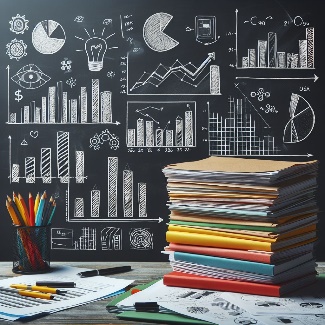 2. Работа сообщества специалистов-практиков в области оценки программ в сфере детства продолжилась, хотя и не в столь интенсивном режиме, как было в предыдущие периоды.  2.1. В начале 2023 года мы  провели общую встречу членов сообщества всех тематических площадок «Оценка программ в сфере детства — 2023», в которой приняли участие более 100 специалистов сферы детства. 
На встрече были представлены ключевые результаты и планы  в области мониторинга и оценки  на 2023 год активных участников сообщества.В марте были организованы уже 2 специальные встречи, на которых обсуждались собственные исследования участников сообщества, а также был проведен опрос по теме МиО. «Оценка программ для кризисных центров» «Оценка программ помощи семьям с детьми с ОВЗ»2.2. Далее работа сообщества продолжилась на специализированной площадке  САД «Статистический анализ данных». Мы провели 3 поток группы,  в котором приняли участие специалисты из 4 организаций сферы детства. Всего за 2 года проведения этой экспериментальной группы, в ней приняли участие более 12 специалистов. Работа группы САД  была представлена  на ежегодной конференции АСОПП (ссылка). 2.3.В течение 2023 года мы пополняли кейсами  и инструментарием онлайн-сервис ПИОН. Сейчас в его библиотеке cобрано 97 логических моделей, 65 кейсов и 21 инструмент измерения социальных результатов. Чтобы скачать материалы надо зарегистрироваться. Наша онлайн-база «Слушай с Пользой!» остается довольно востребованным ресурсом, который посетило более 8 тыс. новых уникальных пользователей и количество скачиваний материалов за год уже приближается к отметке 3 тыс. Всего же просмотров за год было 30 тыс. 2.4. В течение 2023 года мы систематически занимались информированием членов сообщества о наиболее интересных событиях и полезных материалах, появляющихся в области оценки программ. Было сделано более 50 информационных рассылок, получателями которых явились более 1300 специалистов сферы детства. 
3. Задачу продвижения доказательного подхода  в 2023 году мы решали в рамках сотрудничества с Центром доказательного социального проектирования  МГППУ и другими партнерами.  В апреле приняли участие в круглом столе МГППУ «Развитие сетевой системы верификации и тиражирования практик с доказанной эффективностью в социальной сфере и образовании» (ссылка). В мае в Екатеринбурге по приглашению МРОО «Аистенок» презентовали доказательный подход в сфере детства на VII Всероссийской научно-практической конференции «Сохраним семью для ребенка!» (ссылка).В июне в рамках сотрудничества с Департаментом труда и социальной защиты населения города Москвы выступили на конференции «Компас социальной работы» (ссылка), на сессии, посвященной доказательному подходу.  В октябре в рамках программы повышения квалификации МГППУ  по доказательному подходу провели методический вебинар «Cистема измерения социальных результатов».В декабре на Международной научно-практической конференции по внедрению доказательного подхода в сфере детства, которую провели Центр доказательного социального проектирования МГППУ совместно с Точкой кипения МГППУ, выступали с  темой «Вовлечение благополучателей в оценку: дети как эксперты опыта в сборе доказательной базы. Краткое содержание и запись доступны по ссылке.4. В 2023 году продолжилось сотрудничество с БФ Сбера «Вклад в Будущее» по пилотированию созданной в 2022 году Методики оценки решений с учетом социальной значимости (МОРСЗ). Мы работали с командой Фонда, апробировали Методику, вносили в нее корректировки. В октябре МОРСЗ был презентован на ежегодной конференции Форума Доноров. В 2024 году сотрудничество продолжится. 5. Продолжили сотрудничество с журналом Forbes и участвовали в составлении рейтинга крупнейших частных Фондов. 2023 год — был для нас годом новых уникальных тематических направлений. Во-первых, мы стартовали с относительно новой для себя темой — Оценка с участием детей.  До этого мы фокусировались в основном на взрослых благополучателях.  В конце  мая вместе с партнерами провели IV Всероссийский онлайн-форум «Вместе с детьми» (ссылка), в котором приняло участие более 1000 человек.В конце ноября представили тему «Этические аспекты вовлечения подростков и молодых взрослых в оценку программ» на Международной научно-практической конференции «Детское благополучие: от научных исследований к практике применения в интересах детей».  В конференции приняли участие более 300 специалистов сферы детства (ссылка).Во-вторых, как развитие этой темы, в июне 2023 года нами был получен грант Фонда президентских грантов на реализацию проекта «Больше историй», направленного на развитие практик вовлечения благополучателей в деятельность НКО сферы детства. Ключевые новости проекта доступны по ссылке. Всего в реализацию проекта вовлечено более 250 участников.И, конечно, как особый вызов для нас —  оценка творческих проектов. В рамках сотрудничества с АНО «Гелиос» мы осваиваем эту совершенно новую не только для себя, но и для всей страны тему. Стартовали с исследования международного опыта  и российских практик, обсудили эти результаты с донорским сообществом и сообществом оценщиков, а также провели мастер-класс c  представителями творческих и культурных проектов  «Планирование и оценка социального воздействия». Актуализировали страничку на сайте SocialValue «Оценка программ и проектов в области культуры, искусства и креативных индустрий«, на которую пока складываем новости, материалы и полезные ссылки по теме. В 2024 году приступим к практической работе. 